MARCOS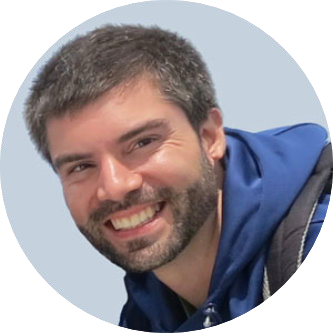 Morales RodrigoSenior software developer product analyst/owner project & team leader technical leader/consultanta brief bio...who am I?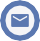 My name is Marcos Morales Rodrigo. I am a senior software developer born in Spain in 1982. I speak Spanish (as it is my mother language), Portuguese (I used to live by the border between Spain and Portugal) and English (I have accredited advanced IELTS - C1/7.5). I have full rights to work freely anywhere in Australia as I am Australian Permanent Resident with no limits and the intention to get my citizenship.I can describe myself as a highly polivalent IT professional, serios with my work, reliable, motivated, creative, greatly experienced and skilled with superior attention to detail and proficent comunication skills to handle all the stakeholder intercomunications needs.I have been working in many different industries, companies and bsinesses adapting myself, acquiring new knowledge during the time and always, very soon, disrupting the place and methodologies to push it further with my analytical, creative and fresh point of view.The IT industry has been my natural environment for many years and that has given me the experience and ability to create, improve and learn always the cutting edge technologies using the most modern methodologies, tools and skills.I am the kind of worker that always achieve results, aware about the deadlines, in the best way possible whenever it is within a team, leading it or by myself. Obsessed with perfection, scalability and usability of the final product and project I am involved, givin the final user the best service possible.contact details	would you like to contact me?@	supermarcos@gmail.com     www.supermarcos.net     (+61) 0406 525 061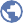 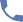 https://au.linkedin.com/in/marcosmoralesrodrigo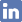 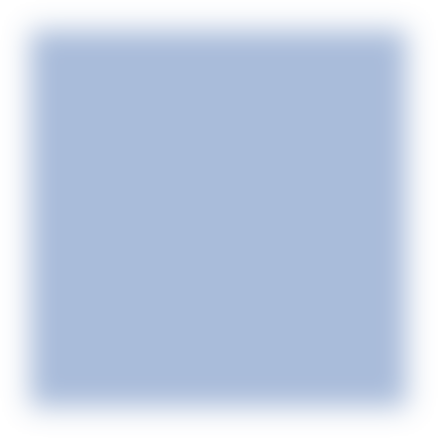 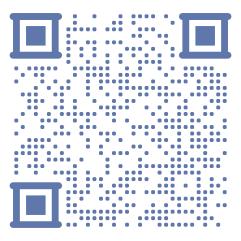 education...what have I (officially) studied?These are the certifications, degrees and titles I hold. Obviously these are not the only ones I have, but they are the ones that are, somehow, officially accredited.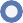 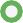 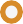 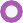 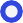 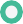 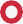 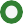 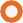 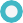 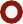 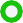 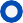 2015201520122011201020092008200720062005200420032002Developer Programmer Superior DiplomaANZSCO Code 261312Data Scientist, Data Analysis with RSelf motivation, Coursera (John Hopkings University)UI/UX and FrontEnd DevelopmentIndra Software LabsAndroid Mobile Development Master CourseSelf motivation, Master D online learningJava and J2EESelf motivation, Triparty FoundationMVC with ASP.netGAE Informática, S.A.Ms SQL Server Administration and TunningGAE Informática, S.A.Payroll and payslip calculationSelf motivation, Triparty FoundationLinux System AdministrationSelf motivation, Linux ORG3D Design and Development with 3d Studio MaxSelf motivation, Professional Training and Skills Don BenitoBintec Routing Configuration and AdministrationSET ici, S.L.SELT@ PBX/IPX VoIP / Asterisc Config and AdminSET ici, S.L.Superior Professional Degree on IT Systems AdministrationIES Suárez de Figueroa (Zafra, Badajoz, Spain)skills...what about my skills?It's hard to explain and list everything that I've learned and used on my career. There are so many skills, so many different programming languages, methodologies, techniques, platforms, frameworks, services... here are some easy to visualize diagrams to resume them:tools, methods, techniques...strengthsmobile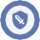 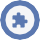 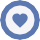 project & pro	designdev ops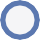 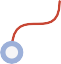 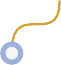 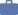 what have I done (so far...)?My  experience  is  vast  and  diverse.  I've  worked  for  many  different industries such food factories implementing automatic lot generation for health tracking for alimentary industry, desktop applications for accounting, taxation and payroll systems, mobile applications for IoT health devices, web applications for CRM and/or solar panel performance monitoring, web design for different companies, UI/UX advisory and implementation, front- end  development,  back-end  development,  change  advisory,  technical leadership, product owner, education systems...Senior FullStack Developer for MOVUSJul 2018 - Dec 2018Hired as Senior Fullstack Developer but mostly working within the web and mobile team developing mobile applications for supporting the business model and IoT devices onboarding, creating dashboards, ensuring high quality and reliability products, working towards  very  short  deadlines  and  sprints.  Lots  of  dev  QA,  unit  testing  coverage, automation testing experimentation... mainly using ReactJs and React Native technologies with a bit of BI reporting with PowerBI and other integrations.Analyst/Developer for CQUniversitydec 2017 - Jun 2018Hired as experienced Analyst/Developer, my tasks have been so far very diverse from programing and coding to implementation, deployment, dev QA, technical leader, change management  and  advisory,  turning  myself  in  some  kind  of  senior  mentor  for  young workforce and, sometimes, acting as product owner or internal consultant.Fullstack developer for Brown Paper Bagjun 2016 - nov 2017As a fullstack developer, my tasks were analysing, designing and developing from the ground up an education project for schools about Sustainability and Renewable Energies. Most of the front-end was developed by myself and some parts on the back-end. We used Laravel php, C#, Angular 2+, AWS, lambda and serverless, data analysis...Fullstack developer for APN/ARNmar 2016 - jun 2016For the brief few months I worked for APN, I had the oportunity of mostly leading front-end development mentoring a junior front-end developer. I worked also as back-end developer using python when required and briefly as a mobile developer. Unfortunately, the project was closed and APN was bought by NewsCorp.page 4 of 5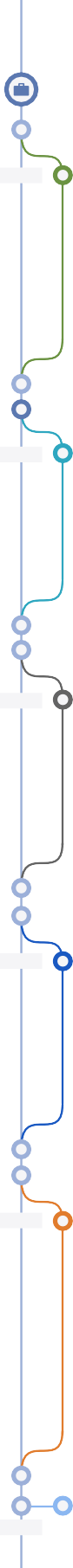 previous experience...Software and web developer for Focus ProductsFeb 2013 - mar 2016Leading several modules within the huge CRM/ERP system, I analysed and developed parts as virtual printers, water analysers, reporting and statistics systems, on field scheduling service systems, others tasks performed included data analysing, data migration, remote assistance and end user support. Mainly working with python, knowckout and Google Cloud Platform services.Head Developer for Smooth Symmetryoct 2012 - feb 2013Working as a freelancer, most of my jobs were for Smooth Symmetry. I was responsible for design, develop, deployment and maintenance for several web sites, SEO strategies and hosting configuration.Senior Software Developer for Indra Software Labsaug 2011 - sep 2012At the begining I was a Senior Developer, but soon I was moved to the UX/UI core team for the whole factory (400+ employees), in a couple of months I was promoted to help, advice and bring support for architecture design and development for different projects across the company.Senior Software Developer / Analyst for GAE Informáticamay 2006 - aug 2011Leading the analysis and development of software design for professional services as accounting, taxation, Social Security and payroll/payslips calculation. I also developed many internal systems for version control, package and deployment, support tracking systems by tickets and the implementation of new methodologies within the company.Technician and Junior Software Developer for SET icifeb 2003 - may 2006Field  technician,  network  instalation  and  administration,  server  configuration  and system administration, customer support and heaps of different small tailored applications for factories (mostly food process), designing trazability systems for lots, bar codes and health requirements. I was also key in the original idea and development of a custom php based  ERP/CRM  system  for  Quality  Control,  Accounting,  Warehouse,  Field  Activity tracking, Project Management...Hardware, technician, sysadmin for PuntoNET Informaticajun 2002 - feb 2003page 5 of 5